Row partner activity -linear equation (practice exercise 6.1- 1 to 8, page no-203)(Check your answers) Use algebra tiles to solve the equation.-3x+4=-2x+5		6x-3=3x+3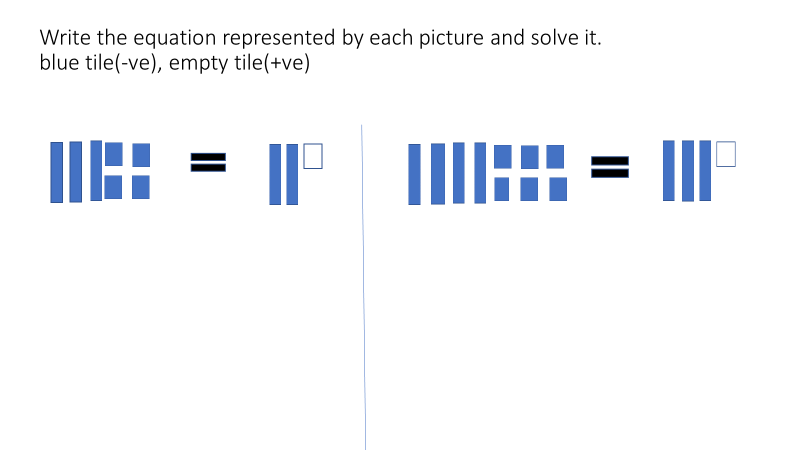 2x+4=63x+6=93x+2=89x+2=205z+9=-164z+4=-162x+3=x-54x+18=3x+105x-3=9x-156x-9=2x+32b+18=7b-7